Naloge iz gibanjaRazloži, zakaj je vsako gibanje relativno. Navedi primer.Pretvori v m/s: 36 km/h; 7,2 km/h; 180 km/h; 0,001 km/s; 120 m/min; 3600 m/hDopolni.Vsakega od delov poti AB, BC in CD vozilo prevozi v 5 minutah. Na katerem delu poti je vozilo z največjo povprečno hitrostjo in na katerem z najmanjšo?Opomba: glej dolžine posameznih odsekov.  A               B                                            C     DKolikšno pot vozilo prevozi v 30 min, če vozi s hitrostjo 20 m/s?Opomba: najprej pretvori čas v ustreznejšo enoto.S kolikšno hitrostjo vozi avto, če v 2 min prevozi 2,5 km? Odgovor zapiši v m/s in km/h.Opomba: najprej pretvori čas v ustreznejšo enoto.V kolikšnem času rekreativni športnik preteče 10,8 km, če teče s povprečno hitrostjo 3 m/s? Opomba: pred reševanjem pretvori pot v metre ali pa hitrost v kilometre na uro.Zoja prehodi 14,625 km v 3 h 15 min, Kristjan pa 17,5 km v 3 h 30 min. Kdo hodi hitreje? Za koliko m/s se hitrosti razlikujeta?Z grafa odčitaj začetno hitrost, končno hitrost in čas gibanja. Izračunaj povprečno hitrost in pot.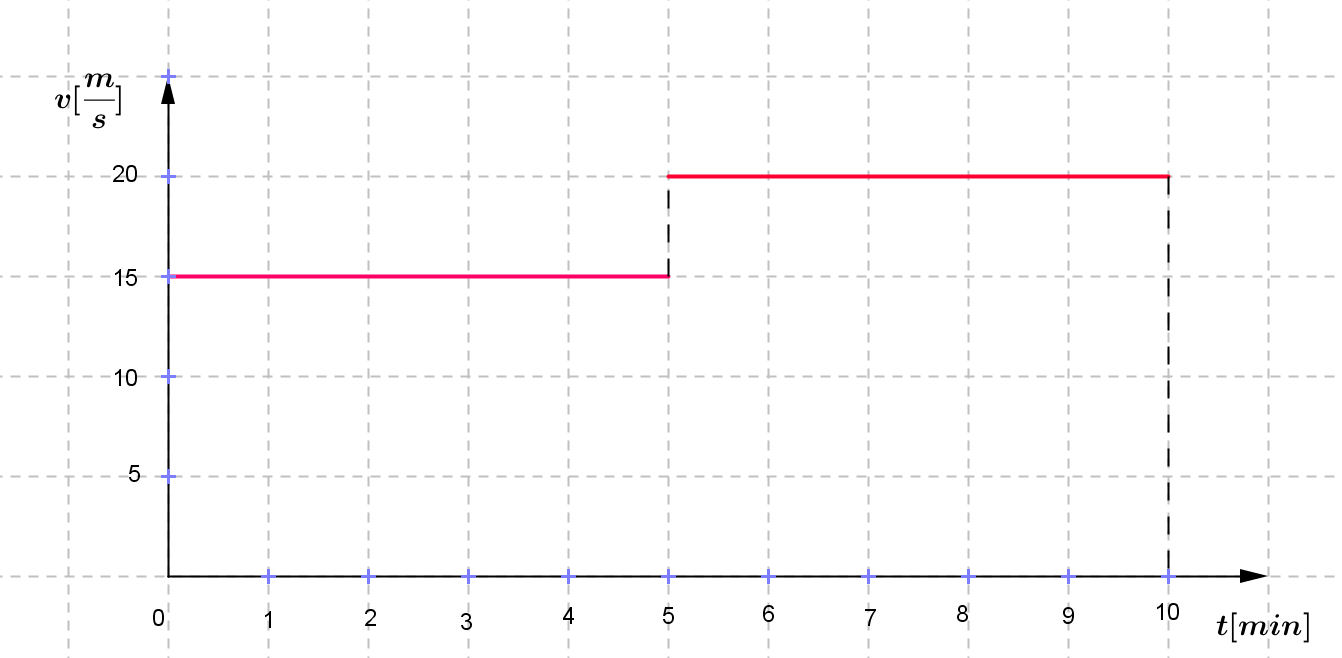  Na sliki je graf za odsek poti kolesarja, ki se pelje po ravni cesti. Odčitaj čas gibanja in prevoženo pot. Izračunaj njegovo hitrost. 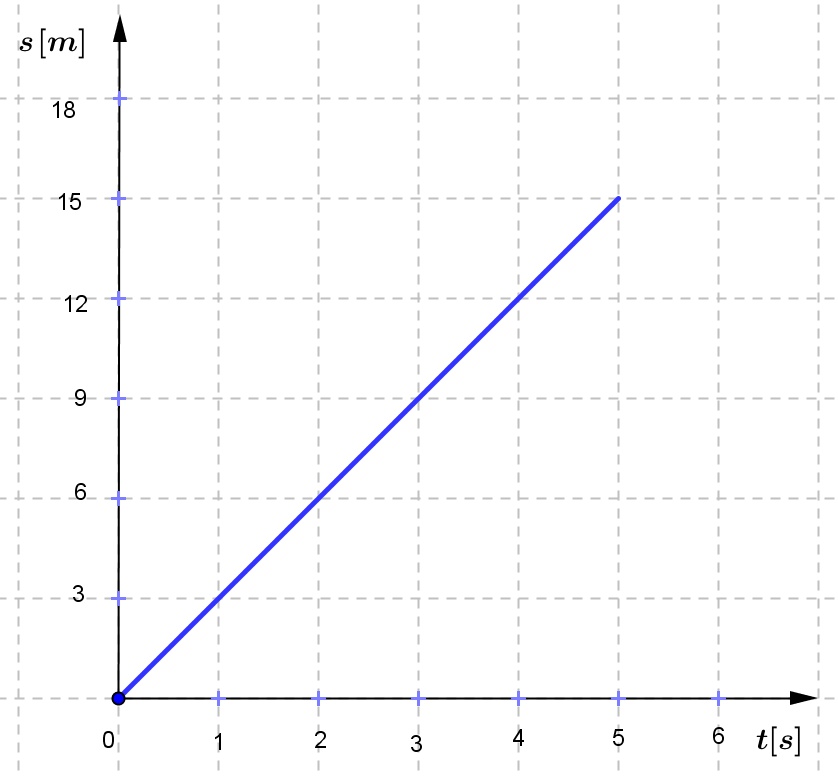 Fizikalna količinaFizikalna količinaFizikalna enotaFizikalna enotaImeOznakaImeOznakahitrostmeters